Entrega Gobernador de Chiapas “Reconocimiento al Mérito Estatal de Investigación” al Profesor Neín Farrera, de la UVM Campus TuxtlaPor los proyectos y tecnologías desarrollados en los últimos tres años;  Registraron 10 patentes en el 2012.Banco de Pruebas de Sistemas Energéticos Renovables, su nuevo proyecto.México, D.F., a 19 de marzo de 2014.- El Gobernador del estado de Chiapas, Manuel Velasco Coello, entregó el “Reconocimiento al Mérito Estatal de Investigación” al Profesor Neín Farrera Vázquez, Líder de Investigación de la Universidad del Valle de México Campus Tuxtla, en la  categoría de Desarrollo Tecnológico e Innovación.El Profesor de UVM Campus Tuxtla, recibió el reconocimiento por su trayectoria en el Desarrollo e Innovación Tecnológica, quien junto al grupo que encabeza denominado “Energías Renovables y Desarrollo Sustentable de Chiapas”, conformado por docentes de la Universidad de Ciencias y Artes de Chiapas (UNICACH) y de la Universidad del Valle de México Campus Tuxtla, ha desarrollado más de 30 proyectos tecnológicos relacionados con Energías Renovables, dirigidas a las comunidades marginadas de Chiapas.Banco de Pruebas de Sistemas Energéticos Renovables, el Nuevo ProyectoEl compromiso del Profesor Neín Farrera y su equipo de trabajo, continúa en marcha, ahora a través del proyecto “Banco de Pruebas de Sistemas Energéticos Renovables” el  cual es un convenio con la UNICACH, la UNAM, UVM, y la Universidad del ITSMO de Oaxaca, financiado por la Secretaría de Energía y el Consejo Nacional de Ciencia y Tecnología (CONACYT).Este proyecto es único en su tipo, ya que por primera vez a nivel nacional se evaluarán y certificarán sistemas de energías renovables de diversos tipos en un mismo lugar y atenderán a toda la región e inclusive el país. Los sistemas que se evaluarán son bioenergéticos, eólicos, solares térmicos, fotovoltaicos y microhidroeléctricos.El proyecto surge de la necesidad de implementar tecnologías que aprovechen los  recursos renovables existentes en las comunidades marginadas, que tengan sustentabilidad, y consiste en implementar tecnologías aplicables que permitan estudiarlas bajo ciertos parámetros y estimar cuál es su desempeño, lo que permitiría realizar innovaciones, transformaciones, adecuaciones y transferencias tecnológicas que a la larga se pueda mejorar la eficiencia y disminuir su costo para poder hacerlo más accesible. Las tecnologías desarrolladas se instalarán fundamentalmente en comunidades rurales de alta marginación, para apoyar a los más necesitados; estas comunidades pueden aprovechar los recursos que poseen, como los ríos, el viento, el sol y la bioenergía, detonando su desarrollo también en industrias y empresas para el desarrollo productivo de Chiapas.A decir  del Profesor Neín Farrera, el proyecto del “Banco de Pruebas de Sistemas Energéticos Renovables” contribuye al conocimiento científico para detonar el desarrollo de la sociedad en general, en especial para ayudar a aquella gente que está en necesidad extrema, “los aportes científicos fundamentales están en ir desarrollando, innovando, transformando y transfiriendo tecnología para que sean aprovechadas de forma adecuada”, comentó el docente de UVM Campus Tuxtla.El profesor Neín Farrera es el único investigador en el estado de Chiapas que imparte cátedra en una Universidad particular, en este caso en la UVM Campus Tuxtla, y que es distinguido con el “Reconocimiento al Mérito Estatal de Investigación”.  Actualmente el docente es miembro del Sistema Nacional  de Investigadores; pertenece al Consejo Consultivo Nacional para el Desarrollo Sustentable de SEMARNAT; y es miembro del Consejo Consultivo Científico y Tecnológico del estado de Chiapas además de ser miembro fundador del Centro de Investigación y Desarrollo Tecnológico en Energías Renovables, del Grupo Interinstitucional de Investigación Ambiental (GUIA), de la Red de Huertos Ecológicos y Presidente de la Asociación Civil Pro Energía y Desarrollo Sustentable.AZC/SJB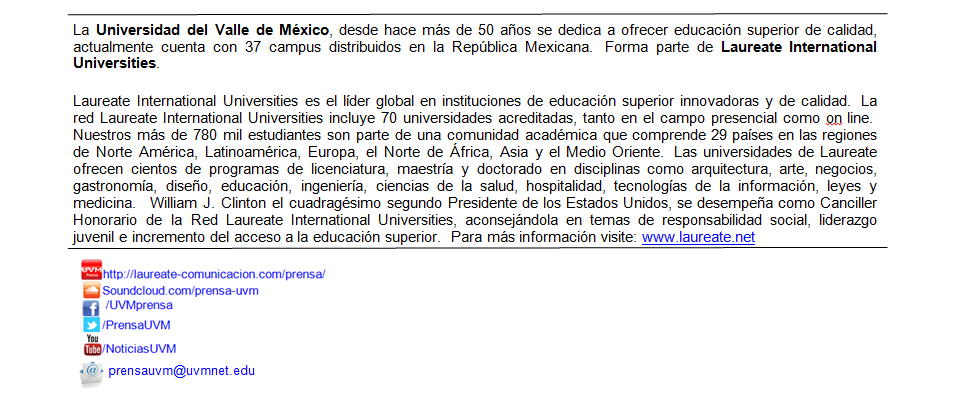 